1. Personal Information※ Please insert your JPG file.2. Education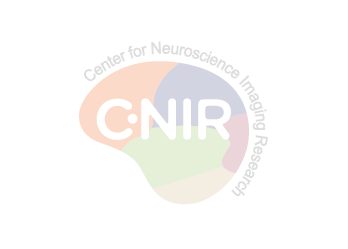 3. Lab Preference ※ Please write the professor’s name of your priority. 4. S/W Skills    ex) Matlab, CAD5. Recommendation ※ Please arrange to send a recommendation letter directly to the Summer School office. (EMAIL: jooheeoh@skku.edu)7. Self-Introduction 8. Describe Reasons for applying the Summer School and Carrer PlanApplication For Summer Schoolphoto(3✕4cm)NameFamilyNameGivenNamephoto(3✕4cm)NameFamilyNameGivenNamephoto(3✕4cm)Addressphoto(3✕4cm)Addressphoto(3✕4cm)E-mailNationalityphoto(3✕4cm)Phone NumberDormitory ApplicationYes   /   Nophoto(3✕4cm)Phone NumberDormitory ApplicationYes   /   Nophoto(3✕4cm)Gender☐Male   ☐Female☐Male   ☐FemaleDate of Birth(YYYY/MM/DD)Name of SchoolMajorGradeGPA High school      ---College          /   1st2nd3rdWrite down computational or imaging software you are familiar.Professor’sNameEmail addressPhone number※ Please introduce yourself such as experience relevant to brain science or engineering, college courses and extracurricular activities, etc.※ Please describe why you are interested in the Summer Program (such as exploring graduate schools), what will be your short-term and long-term career plan, and anything useful for evaluation of your application.  